ОТЧЕТо выполнении муниципальных  программгородского округа город Михайловказа I полугодие 2016 года1. Финансирование муниципальных программВ течение отчетного периода на территории городского округа город Михайловка осуществлялась реализация 33 муниципальных программ (далее МП), с годовым плановым объемом финансирования 222 580,1 тыс.руб., в том числе: 142 503,3 тыс.руб. – за счет средств бюджета городского округа (64,0 % от общего объема финансирования муниципальных программ); 67 873,8 тыс. руб. – за счет средств областного бюджета (30,5 %);12 203,0 тыс. руб. – за счет средств федерального бюджета (5,5%)Фактически по всем программам за I полугодие 2016 года реализовано мероприятий на сумму 75 156,8 тыс.руб. (33,8 % от плановых показателей).Из бюджета городского округа было направлено 61 467,8 тыс. руб., что составляет 27,6 %.Из областного бюджета было направлено 13 689,0 тыс. руб., что составляет 6,2 %.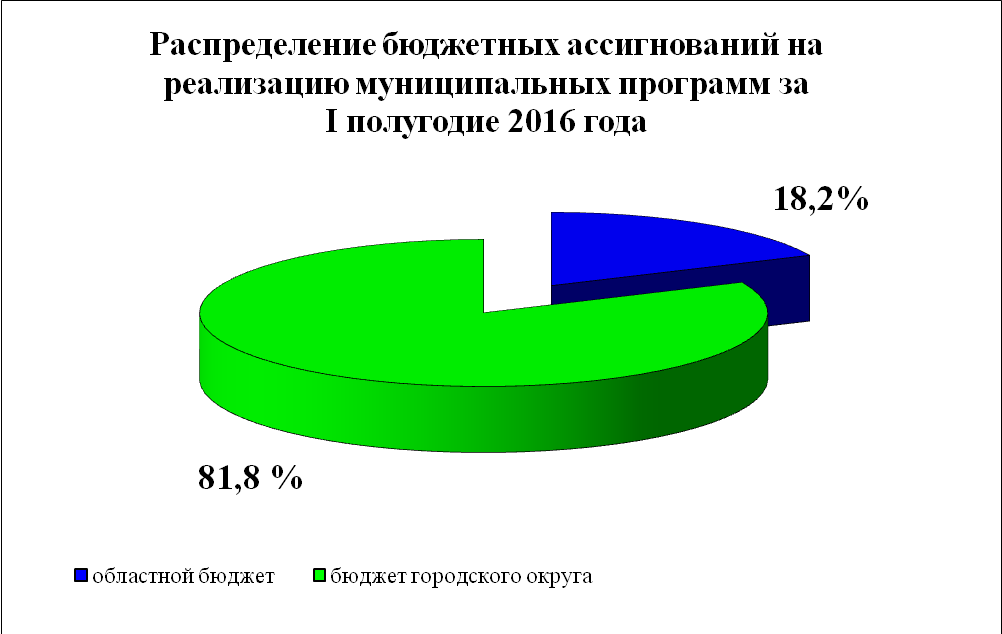 Фактическое  выполнение программных мероприятий муниципальных программ за I полугодие 2016 года, предусмотренных к финансированию из бюджетов всех уровней приведено в Приложении № 1.2. Основные результаты выполнения муниципальных программ за I полугодие 2016 годаПо характеру решаемых задач на территории городского округа действуют следующие категории программ: - социальная сфера;  - сфера общественной безопасности;- сфера ЖКХ и строительства;- экономическая сфера; - сфера государственного и муниципального управления.2.1. Социальная сфера2.1.1. На реализацию муниципальной программы «Одаренные дети» на 2014-2016 годы» в бюджете на 2016 год предусмотрено 250,0 тыс.руб.За I полугодие 2016 года освоено 92,6  тыс.руб. за счет средств бюджета городского округа. Данные денежные средства были направлены на:- участие 51 обучающегося в областном этапе Спартакиады школьников Волгоградской области – 81,5 тыс.руб.;- организацию городского фестиваля «Радуга талантов» -5,0 тыс. руб.;- участие в областном этапе конкурса профессионального мастерства «Учитель года» - 6,1 тыс. руб. Участие принял учитель иностранного языка МКОУ «СОШ №5», который занял почетное 3-е место.2.1.2. По муниципальной программе «Формирование здорового образа жизни обучающихся городского округа город Михайловка» на 2014-2016 годы  в бюджете городского округа на 2016 год запланировано 5,0 тыс. руб. Реализация мероприятий программы запланирована на 2-ое полугодие  2016 года. 2.1.3. На реализацию муниципальной программы «Духовно-нравственное воспитание детей и подростков городского округа город Михайловка» на 2014-2016 годы» в бюджете на 2016 год предусмотрено 20,0 тыс.руб.Реализация мероприятий программы запланирована на 2-ое полугодие  2016 года. 2.1.4. По муниципальной программе «Развитие дошкольного образования на территории городского округа город Михайловка на 2014-2016 годы» в бюджете городского округа на 2016 год запланировано      23 315,1 тыс. руб. В I полугодии 2016 года  освоено 14 394,3 тыс.руб., денежные средства были израсходованы на приобретение в детский сад пос. Отрадное:- оборудования в пищеблок – 1 095,1 тыс. руб.;- мебели – 1 072,4 тыс. руб.;- спортивного оборудования– 55,6 тыс. руб.;- игрушек – 1,5 тыс. руб;- ковровых покрытий – 144,8 тыс. руб.;- жалюзи – 61,5 тыс.ру.;- кровати, матрацы, постельное белье – 267,5 тыс. руб.;- канцтовары – 10,6 тыс. руб.;- мягкий инвентарь – 79,9 тыс. руб.А также денежные средства были израсходованы на оборудование и оснащение в детский сад пос. Отрадное на сумму 699,9 тыс. руб. и строительно-монтажные работы в сумме 10 900,0 тыс. руб.Кроме того, погашена кредиторская задолженность за техническое присоединение электрических сетей  детского сада пос. Отрадное на сумму 5,5 тыс. руб.2.1.5.  По муниципальной программе «Организация питания, отдыха и оздоровления обучающихся в муниципальных образовательных учреждениях городского округа город Михайловка на 2014-2016 годы»  на 2016 год  запланировано 29 349,6 тыс. руб., из них за счет средств бюджета городского округа – 15 925,6 тыс. руб., областного бюджета -                   13 424,0 тыс.руб.За I полугодие  2016 года освоено 11 622,9  тыс.руб., из них за счет средств бюджета городского округа – 5 749,4 тыс. руб., областного бюджета -   5 873,5 тыс.руб., денежные средства были израсходованы на организацию питания детей из малообеспеченных семей, детей, находящихся на учете у фтизиатра и учащихся 1-4 классов общеобразовательных учреждений  (школы) в количестве 6 440 чел. и 2 739 воспитанников оздоровительных лагерей с дневным пребыванием.2.1.6. По муниципальной программе «Совершенствование материально-технической базы образовательных учреждений на 2014-2016 годы » в 2016 году запланировано 9 074,6 тыс.рублей, в том числе 1 399,9тыс.руб. за счет средств федерального бюджета, 4 112,1 тыс.руб. за счет средств областного бюджета и 1 001,4 тыс.руб. за счет средств бюджета городского округа. За I полугодие 2016 года освоено 183,3 тыс. руб., денежные средства были израсходованы на:- проведение  ремонта  электропроводки в  МКОУ «СОШ № 3» - 139,9 тыс. руб.;- на проведение капитального ремонта канализации МКОУ ДО «ЦДТ»  – 43,4 тыс. руб.2.1.7. По муниципальной программе «Укрепление и развитие материально – технической базы учреждений культуры городского округа город Михайловка на 2015-2017 годы» запланировано на 2016 год за счет средств бюджета городского округа – 1 876,4 тыс.рублей.В I полугодии 2016 года освоено 307,7 тыс.руб., денежные средства были израсходованы на: - текущий ремонт электропроводки в Страховском СК на сумму 196,7 тыс. руб.; - капитальный ремонт кровли Центральной городской детской библиотеки на сумму 111,0 тыс. руб.2.1.8. В бюджете городского округа на реализацию муниципальной программы «Молодой семье – доступное жильё» в городском округе город Михайловка на 2014-2016 годы на 2016 год предусмотрено 2 333,7 тыс. руб.За I полугодие 2016 года освоено 1 262,1 тыс.руб. Выдано 5 Свидетельств о праве на получение социальной выплаты на приобретение жилого помещения или строительства индивидуального жилого дома молодым семьям.2.1.9. На реализацию муниципальной программы «Развитие массовой физической культуры и спорта городского округа город Михайловка на 2014-2016 годы» запланировано на 2016 год за счет средств бюджета городского округа – 18 197,8 тыс.руб.Всего за I полугодие 2016 года по программе освоено 8 399,1 тыс. руб., в том числе:- на выполнение муниципального задания автономному учреждению «Центр физической культуры и спортивный подготовки» выделено 6 537,1 тыс.руб.:-   на  организацию участия сборных команд городского округа по видам спорта в областных соревнованиях и проведение физкультурно-спортивных мероприятий городского округа город Михайловка израсходовано 1055,80 тыс.руб. В соответствии с календарным планом муниципальных, физкультурных, оздоровительных и спортивных мероприятий проведено 32 мероприятия. В соревнованиях приняло участие 5330 человек.- на проведение мероприятий и подготовку жителей сельских территорий и сборных команд сельских территорий к участию в соревнованиях различного уровня направлено 647,6 тыс.руб., количество участников 428 чел.По развитию легкой атлетики проведено 8 соревнований, из них 6 областных и 2 всероссийских соревнований, в которых приняли участие 40 спортсменов. На эти мероприятия было израсходовано 49,1 тыс. руб. По направлению развития бокса, баскетбола, волейбола и силовых видов спорта спортсмены приняли участие в 3 мероприятиях, всего приняли участие в соревнованиях 87 воспитанников израсходовано 109,5 тыс. руб. На мероприятия по подготовке и участия сборных команд сельских территорий городского округа в соревнованиях различного уровня израсходовано 58,1 тыс. руб. 2.1.10. По муниципальной программе «Поддержка и развитие детского творчества в учреждениях дополнительного образования детей в сфере культуры городского округа город Михайловка на 2014-2016 годы»  в бюджете городского округа на 2016 год предусмотрено 128,3 тыс. руб.  В I полугодии  2016 года  детскими школами искусств было освоено 70,0 тыс. руб. Денежные средства были израсходованы на приобретение подарков для детей-призеров, а также на оплату организационных взносов по участию детских творческих коллективов и детей – солистов в районных и областных творческих мероприятиях. 2.1.11.По муниципальной программе «Развитие народных художественных промыслов городского округа город Михайловка на 2016-2018 годы» в бюджете городского округа на 2016 год предусмотрено 145,0 тыс. руб. Реализация мероприятий программы запланирована на 2-ое полугодие 2016 года. 2.1.12. По муниципальной программе «Медицинское обеспечение в образовательных учреждениях» на 2014-2016годы  в бюджете городского округа на 2016 год предусмотрено 4 195,2 тыс. руб.  За I полугодие  2016 года  освоено 52,0 тыс.руб., денежные средства были израсходованы на погашение кредиторской задолженности МКОУ «Секачевская ОШ» в размере 2,6 тыс. руб. и на проведение полного медицинского осмотра 2 сотрудников общеобразовательных учреждений и 29 сотрудников дошкольных образовательных учреждений в размере 49,4 тыс. руб. 2.1.13. По муниципальной программе «Формирование доступной среды жизнедеятельности для инвалидов и маломобильных групп населения в городском округе город Михайловка» на 2014-2016годы  в бюджете городского округа на 2016 год предусмотрено 585,5 тыс. руб.Реализация мероприятий программы запланирована на 2-ое полугодие 2016 года. 2.1.14. По муниципальной программе «Содействие занятости населения в городском округе город Михайловка на 2014-2016годы»  в бюджете городского округа на 2016 год предусмотрено 1 697,9 тыс. руб.  В I полугодии  2016 года в рамках программы освоено 535,3 тыс. руб., денежные средства израсходованы на:- организацию временного трудоустройства несовершеннолетних от 14 до 18 лет на сумму 88,4 тыс. руб. трудоустроено 23 подростка;- на организацию общественных работ МБУ «Комбинат благоустройства и озеленения» на сумму – 446,9 тыс. руб. трудоустроено 118 человек.2.1.15. По муниципальной программе «Чистое слово на 2014-2016 годы»  в бюджете городского округа на 2016 год предусмотрено 30,0 тыс. руб.  Реализация мероприятий программы запланирована на 2-ое полугодие 2016 года. 2.1.16. По муниципальной программе «Патриотическое воспитание населения городского округа город Михайловка Волгоградской области на 2016-2018 годы»  в бюджете городского округа на 2016 год предусмотрено 10,0 тыс. руб.  Реализация мероприятий программы запланирована на 2-ое полугодие 2016 года. 2.2. Сфера общественной безопасности2.2.1. На реализацию  муниципальной программы «Пожарная безопасность в общеобразовательных учреждениях на 2014-2016 годы» на 2016 год запланировано 3 420,0 тыс. руб.В I полугодии 2016 года освоено 283,8 тыс. руб., из них на общеобразовательные учреждения 60,6 тыс. руб., на дошкольное образовательное учреждение 223,2 тыс. руб.  В 5 общеобразовательных учреждениях выполнены следующие мероприятия:- огнезащитная обработка деревянных конструкций в размере 13,7 тыс. руб.- приобретение пожарного щита в размере 6,3 тыс. руб.- зарядка огнетушителей в размере 4,7 тыс. руб.- обучение мерам пожарной безопасности в размере 5,2 тыс. руб.- приобретение знаков по пожарной безопасности в размере 1,5 тыс.руб.- разработка и изготовление проекта пожарной сигнализации в размере 6,0 тыс.руб.- приобретение противопожарной двери в размере 17,9 тыс.руб.- испытание и измерение электротехнических устройств в размере 5,3 тыс. руб.В дошкольном образовательном учреждении МБДОУ «Детский сад «Лукоморье» выполнены следующие мероприятия:- огнезащитная обработка деревянных конструкций в размере 34,9 тыс. руб.- обучение мерам пожарной безопасности в размере 15,6 тыс. руб.- испытание и ремонт пожарных лестниц в размере 8,1 тыс. руб.- испытание и измерение электротехнических устройств в размере 119,0 тыс. руб.- техническое обслуживание пожарных лестниц в размере 4,7 тыс. руб.- приобретение и установка противопожарных дверей и люков в размере 33,2 тыс. руб.- проведение периодической проверки вентиляции вытяжных шкафов на пищеблоке в размере 5,6 тыс. руб.- обслуживание пожарной  и пожарно-охранной сигнализации в  размере 2,1 тыс. руб. 2.2.2. На  реализацию муниципальной программы  «Комплекс мер по  укреплению пожарной безопасности учреждений культуры городского округа город Михайловка» на 2014-2016 годы в 2016 году в бюджете городского округа запланировано 932,0 тыс.руб. В I полугодии 2016 года  освоено 145,4 тыс.руб., денежные средства были израсходованы на:- замену дверей в МБУК «Выставочный зал», МБУК «Михайловский краеведческий музей» на сумму 82,0 тыс. руб.;- заправку огнетушителей  на сумму 7,5 тыс. руб.;- установку АПС в МБУ ДО «ДШИ №2» на сумму 25,0 тыс. руб.;- огнезащитную обработку в МКУ «Михайловский центр культуры» на сумму 25,0 тыс. руб.;- обучение 4 чел. по программе пожарно-технического минимума в МБУ ДО «ДШИ №1» , МБУК «Централизованная библиотечная система» на сумму 5,9 тыс. руб.2.2.3. На финансирование муниципальной программы  «Повышение безопасности дорожного движения на территории городского округа город Михайловка» на 2014-2016 годы»  на 2016 год  запланировано 63 717,1 тыс. руб., из них за счет средств бюджета городского округа – 30 717,1 тыс. руб., областного бюджета -  33 000,0 тыс.руб.В I полугодии 2016 года  освоено 16 753,1 тыс.руб., денежные средства были израсходованы на:	-   выполнение работ по содержанию автомобильных дорог в сельских территориях на сумму 234,2 тыс.руб.  - обслуживание светофоров по целевой субсидии выполнено МБУ «КБиО» на сумму 596,5 тыс.руб.  - ремонт дорог сельских территорий по целевой субсидии  выполнено МБУ «КБиО» на сумму 1732,9 тыс.руб.  - выполнение  муниципального задания МБУ «КБиО» на сумму                 14 068,6 тыс.руб., которые были направлены на содержание дорог города.- закупку 65 дорожных знаков по целевой субсидии выполнено МБУ «КБиО» на сумму 120,9 тыс.руб.2.2.4. На реализацию муниципальной программы «Обеспечение безопасности жизнедеятельности населения городского округа город Михайловка на 2014-2016 годы» в бюджете городского округа на 2016 год запланировано 4 029,7 тыс.руб.В I полугодии 2016 года в рамках программы освоено 1 056,1 тыс. руб. В рамках выполнения мероприятий по гражданской обороне:-  приобретены сирены марки С-28 на сумму – 53,3 тыс. руб.-  приобретены мобильные радиостанции на сумму – 10,6 тыс. руб.- выполнена установка и монтаж сирен на сельских территориях городского округа на сумму – 116,8 тыс. руб.-  проведено техническое обслуживание систем оповещения населения марки С-40 и С-28, установленных на сельских территориях. Фактические затраты за отчетный период составили 36,0 тыс. руб.В целях предупреждения и ликвидации чрезвычайных ситуаций:- были изготовлены плакаты формата А-1 «Сигналы оповещения гражданской обороны и порядок действия по ним», в количестве 30 шт. на сумму 10,1 тыс. руб.-  были изготовлены плакаты «STOP TERROR», в количестве 160 шт. на сумму 11,4 тыс. руб.- произведена 30% оплата за приобретаемую металлическую емкость (бочку) объемом 50м³, предназначенную как водоисточник для пожаротушения в х. Моховский и х. М.Орешкин на сумму 15,0 тыс. руб.- проведено обучение сотрудников МКУ «ЕДДС» на сумму 21,4 тыс. руб.- изготовлен криптографический ключ и сертификат ключа на сумму 5,0 тыс. руб.На содержание и обслуживание подвижного пункта управления и автомобильной техники, предназначенной для оказания помощи подразделениям федеральной противопожарной службы было израсходовано 551,7 тыс. руб.На обустройство минерализации полос по периметру населенных пунктов, входящих в состав городского округа город Михайловка, на направлениях, подверженных угрозе лесных и ландшафтных пожаров израсходовано 173,2 тыс. руб.  Для обеспечения первичных мер пожарной безопасности:- приобретены ранцевые лесные огнетушители марки «РП-15 Ермак +», в количестве 21 шт. на сумму 49,3 тыс. руб.- приобретены оградительные ленты в количестве 8 шт. на сумму 2,3 тыс. руб.    2.2.5. По муниципальной программе «Профилактика правонарушений на территории городского округа город Михайловка» на 2014-2016годы  в бюджете городского округа на 2016 год предусмотрено 1556 тыс. рублей.  В I полугодии 2016 года освоено 464,2 тыс. руб., денежные средства израсходованы на:-     проведение технического обслуживания систем видеонаблюдения на сумму 91,4 тыс. руб.;- приобретение оборудования и материалов для системы видеонаблюдения по ул. Обороны на сумму 199,8 тыс. руб.;-    обеспечение деятельности добровольных дружин (выплата денежного поощрения  42 чел. за участие в обеспечении охраны общественного порядка и общественной безопасности) на сумму 173,0 тыс.руб.2.2.6. На реализацию муниципальной программы «Комплекс мер по укреплению пожарной безопасности муниципальных бюджетных учреждений, находящихся в ведении отдела по молодежной политике администрации городского округа город Михайловка, на 2014-2016 годы» на 2016 год предусмотрено 1 186,7 тыс.руб.В I полугодии 2016 года в рамках программы освоено 914,8 тыс. руб., денежные средства израсходованы на выполнение работ по пожарной безопасности в  МБУ «Детский оздоровительный лагерь «Ленинец», а именно на :- монтаж и установку пожарной сигнализации в корпусах на сумму – 100,0 тыс. руб.;- приобретение материалов для монтажа и установки пожарной сигнализации на сумму – 62,1 тыс. руб.;- устройство минерализованной полосы (опашка) на сумму – 25,0 тыс. руб.;- обработку огнезащитным составом деревянных конструкций на сумму – 28,5 тыс. руб.;- капитальный ремонт наружного электроосвещения и замену устаревшего оборудования на сумму – 644,8 тыс. руб.;- приобретение первичных средств пожаротушения на сумму – 7,7 тыс. руб.;- электроизмерительные работы по прозвонке электропроводки в спальных корпусах на сумму-10,5 тыс. руб.;- обучение лиц, ответственных за противопожарное состояние на сумму - 6,5 тыс. руб.;- приобретение 22 газодымозащищенных комплекта на сумму – 29,7 тыс. руб. 2.2.7. На реализацию муниципальной программы «Повышение безопасности и антитеррористической защищённости в образовательных учреждениях на 2014-2016 годы» в бюджете городского округа на 2016 год запланировано 1 335,0 тыс.руб.В I полугодии 2016 года в рамках программы освоено 278,0 тыс. руб., денежные средства были израсходованы на установку видеонаблюдения в МКОУ «Арчединская СШ», МКОУ «Большовская СШ», МКОУ «Етеревская ККШИ», МКОУ «Плотниковская СШ» и в МБДОУ «Детский сад «Лукоморье».2.2.8. На реализацию муниципальной программы «Профилактика экстремистской деятельности в молодежной среде на территории городского округа город  Михайловка на 2014-2016 годы» в бюджете городского округа на 2016 год запланировано 60,0 тыс.руб.Реализация мероприятий программы запланирована на 2-ое полугодие 2016 года.2.3. Сфера  ЖКХ и строительства2.3.1. На финансирование муниципальной программы  "Развитие и модернизация объектов коммунальной инфраструктуры городского округа город Михайловка на 2014-2016 годы" запланировано в 2016 году 11 192,9 тыс. руб., в том числе за счет бюджета городского округа 3 377,4 тыс. руб., областного бюджета – 7 815,5 тыс. руб.По итогам I полугодия 2016 года освоено 8 514,7 тыс. руб. денежные средства были израсходованы на:-  проведение пуско-наладочных работ по объектам газоснабжения в х.Сухов 1-й , х. Субботин и х. Глинище на сумму 7864,7 тыс. руб.;-  увеличение уставного фонда МУП «Михайловское водопроводно-канализационное хозяйство»  на сумму 650,0 тыс. руб.2.3.2. На реализацию муниципальной программы «Энергоресурсосбережение и повышение энергоэффективности городского округа город Михайловка на период до 2020 года» в бюджете городского округа на 2016 год запланировано 305,0 тыс.руб.  Реализация мероприятий программы запланирована на 2-е полугодие  2016 года.2.3.3.  В рамках реализации муниципальной программы «Проведение капитального ремонта муниципального жилого фонда на территории городского округа город Михайловка на 2014-2016 годы» на 2016 год в бюджете городского округа предусмотрено 910,0 тыс. руб.В I полугодии 2016 году в рамках программы освоено 47,6 тыс. руб., денежные средства были направлены на капитальный ремонт муниципальной квартиры по адресу : ул. Энгельса, 24, кв.132 на сумму 47,6 тыс. руб.2.4. Экономическая сфера2.4.1. На реализацию муниципальной программы «Обновление градостроительной документации о градостроительном планировании территорий городского округа город Михайловка на 2014-2016 годы»  в 2016 году предусмотрено 750 тыс. руб. из бюджета городского округа.Начало реализации мероприятий программы запланировано на 2-ое полугодие 2016 года.  2.4.2.  В рамках реализации муниципальной программы «Устойчивое развитие сельских  территорий на 2014 – 2017 годы и на период до 2020 года» запланировано в 2016 году 19 251,9 тыс. руб., в том числе за счет бюджета городского округа 3 346,6 тыс. руб., областного бюджета – 5 102,2 тыс. руб., федерального бюджета – 10803,1 тыс. руб. За I полугодие  2016 года освоено 228,7 тыс.руб., денежные средства были израсходованы на - частичную оплату реконструкции системы питьевого водоснабжения в                         х. Сеничкин в сумме -205,1 тыс. руб.- погашена кредиторская задолженность по строительству внутрипоселкового газопровода по ул. Народная и ул. Мира х. Раздоры в сумме – 23,6 тыс. руб.2.4.3. На реализацию муниципальной программы «Развитие и поддержка малого и среднего предпринимательства городского округа город Михайловка» на 2014-2016 годы» в 2016 году предусмотрено 380,0 тыс. руб. из бюджета городского округа.В целях пропаганды цивилизованного ведения бизнеса и поднятия престижа предпринимательской деятельности ко Дню российского предпринимательства на территории городского округа проводится ежегодный конкурс «Бизнес Михайловки». К участию в конкурсе привлекались субъекты предпринимательства города и сельских территорий городского округа город Михайловка. На реализацию данного мероприятия было направлено и израсходовано средств бюджета городского округа в  размере 14,5 тыс. руб.Реализация мероприятий по оказанию финансовой поддержки субъектам малого и среднего предпринимательства запланировано в 4-ом квартале.В отчетном периоде субъектам предпринимательства оказывалась имущественная поддержка. С субъектами малого и среднего предпринимательства заключено 42 договора аренды земельных участков общей площадью 458,2 га. Предоставлено в собственность субъектам предпринимательства 8 земельных участка общей площадью 2,9 га., выдано одно разрешение на залог права аренды земельного участка площадью 0,1 га.По состоянию на 30.06.2016 года действует действует 28 договоров аренды муниципального имущества общей площадью 2091,1 кв.м.За I полугодие 2016 года заключено 2 договора аренды муниципального имущества общей площадью 479,5 кв.м., а также преимущественным правом выкупа имущества в рамках Федерального закона №159-ФЗ –воспользовался 1 субъект предпринимательства.  Специалистами администрации городского округа постоянно оказывается консультационная поддержка по вопросам финансовой поддержки, трудового законодательства, ценообразования. На официальном сайте городского округа город Михайловка в разделе «Потребительский рынок и предпринимательство» в подразделе «Предпринимательство» размещается полезная информация для субъектов малого и среднего предпринимательства: нормативно-правовая база, информация о развитии предпринимательства, об изменениях в законодательстве, объявления, новости и другая полезная информация.Для повышения качества и доступности предоставления гражданам и организациям, в том числе субъектам предпринимательства, государственных и муниципальных услуг и повышения деятельности органов государственной и органов местного самоуправления, в целях снижения административных барьеров субъектам предпринимательства оказываются услуги АУ "МФЦ". За I полугодие 2016 года АУ "МФЦ" было оказано 4565 услуг субъектам предпринимательства, что составило 22,1% от общего количества услуг оказанных центром.2.4.4. На реализацию муниципальной программы «Развитие территориального общественного самоуправления на территории городского округа город Михайловка на 2014-2016 годы»  запланировано в 2016 году 5 085,2 тыс. руб., в том числе за счет бюджета городского округа 665,2 тыс. руб., областного бюджета – 4 420,0 тыс. руб.За I полугодие  2016 года освоено 662,1 тыс.руб., денежные средства были израсходованы на организацию проведения конкурса «На лучшую работу председателей территориальных общественных самоуправлений по организации и проведению Весеннего месячника Добра». В рамках данного мероприятия приняли участие 64 территориальных общественных самоуправлений.2.5. Сфера государственного и муниципального управления2.5.1. В рамках реализации муниципальной программы «Повышение качества предоставления государственных и муниципальных услуг на базе АУ «МФЦ» на территории городского округа город Михайловка на 2014-2016 годы» на 2016 год в бюджете городского округа предусмотрено   17 897,5 тыс. руб.За I полугодие 2016 года на выполнение муниципального задания направлено 8 874,7 тыс. руб. Было оказано 20 612 государственных и муниципальных услуг.Проводилась работа по информированию получателей государственных и муниципальных услуг по телефону «горячей линии», через средства массовой информации; на сайте МФЦ размещалась информация о видах и сроках предоставления услуг.Проведено обучение участников предоставления услуг в условиях функционирования МФЦ.2.5.2. В рамках реализации муниципальной программы «Развитие муниципальной службы в городском округе город Михайловка на 2014-2016 годы» на 2016 год в бюджете городского округа предусмотрено  20 тыс. руб. Реализация мероприятий программы запланирована на 2-ое полугодие 2016 года.Начальник отдела по экономике и  потребительскому рынку                                                              Н.В.Щукина